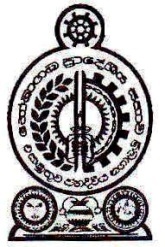 හෝමාගම ප්‍රාදේශීය සභාව2022.08.02 දින පෙ.ව.10.00ට රැස්වූ නිවාස හා ප්‍රජා සංවර්ධන කාරක සභා වාර්තාවසැ.යු. :- මෙහි පහත සඳහන් නිර්දේශයන් පිළිබඳ සංශෝධන හා අනුමැතීන් 2022.08.23 වන දින      මහ සභා වාර්තාවේ හි සඳහන් වන බව කාරුණිකව සලකන්නපැමිණීම :-සභාපති :-            01. ගරු ප්‍රා.ස.මන්ත්‍රී	   - ජී.චමින්ද අරුණ ශන්ත සාමාජිකයින්        02. ගරු ප්‍රා.ස.මන්‍ත්‍රී	   - පෙරුම්බුලි අච්චිගේ සුමතිපාල                            03. ගරු ප්‍රා.ස.මන්ත්‍රී	   - මාතරගේ වසන්ත ඉන්දික මහතා    04. ගරු ප්‍රා.ස.මන්ත්‍රීනී  - ඊ.පී.ප්‍රියන්ති මහත්මියනොපැමිණිම :-	   05.  ගරු ප්‍රා.ස.මන්ත්‍රී     - ඩබ්.එම්.අජිත් ප්‍රේමකුමාර මහතා   06. ගරු ප්‍රා.ස.මන්ත්‍රී	   - ලිෂාන්ත තිලංක කුමාර රණසිංහ මහතා   07. ගරු ප්‍රා.ස.මන්ත්‍රී	   - ඩබ්.වී.කිත්සිරි දේවප්‍රිය ද සොයිසා මහතා		   08.  ගරු ප්‍රා.ස.මන්ත්‍රි    - ඩබ්.එම්.එස්.ඩී.ඩී.මැණිකේ විජේමාන්න මහත්මිය     09. ගරු ප්‍රා.ස.මන්ත්‍රීන  - ඩැස්රි ජෑන්ස් මහත්මිය   10. ගරු ප්‍රා.ස.මන්ත්‍රී	   - ජිනදාස අබේවර්ධන නාගසිංහ මහතා		   11. ගරු ප්‍රා.ස.මන්ත්‍රී	   - බී.ඩී.ඉනෝකා තනුජා මහත්මිය                      	   12. ගරු ප්‍රා.ස.මන්ත්‍රී	   - 	මුදුන්කොටුවගේ දොන් ශාන්ත මහතා		   13. ගරු ප්‍රා.ස.මන්ත්‍රී	   - අනුර පුෂ්ප කුමාරසිරි මහතානිලධාරීන්  :-   01. ලේකම්			   	- කේ.බී.ටී.කේ ගුණතිලක මහත්මිය                       02. ප්‍රජා සංවර්ධන නිලධාරි		- ලලිත් නානායක්කාර මහතා                       03. පුස්තකාලයාධිපති (හෝමාගම)	- විජිත් ජයසිංහ මහතා                       04. පුස්තකාලයාධිපති (වෑතර)		- උපේක්ෂා අමරකෝන් මහත්මිය                       05. පුස්තකාලයාධිපති (සුගතන්)		- කේ.එම්.සුමිත්‍රා තල්කොටුව මහත්මිය                       06. පුස්තකාලයාධිපති (පිලිප්)		- මානෙල් කුමාරි මහත්මිය                       07. කළ සේවා නිලධාරී (සභා)		- පී.ජී ප්‍රියංගනී මහත්මිය 01.	බණ්ඩාරනායක මහජන පුස්තකාලය මඟින් ත්‍රෛමාසික “යාත්‍රා - ශාස්ත්‍රීය හර සරණි” නමින් මුද්‍රිත හා විද්‍යුත් මාධ්‍යයන් පලකිරීම සඳහා අනුමැතිය සඳහා පුස්තකාලයාධිපති විසින් ඉල්ලීමක් කාරක සභාව වෙත යොමු කර තිබුණි.ඒ පිළිබඳව සලකා බලන ලද කාරක සභාව විසින් ඉහත ඉල්ලීම පරිදි දැනට ත්‍රෛමාසික “යාත්‍රා - ශාස්ත්‍රීය හර සරණි” නමින් විද්‍යුත් මාධ්‍යයෙන් පමණක් පලකිරීම සඳහා අනුමැතිය ලබාදීමට සුදුසු බවට නිර්දේශ කරන ලදී.02.	සාහිත්‍ය මාසය හා ජාතික කියවීමේ මාසය වෙනුවෙන් සුගතන් එදිරිසිංහ පුස්තකාලය මඟින් ගී රසවින්දන වැඩසටහනක් පාඨක සමාජයේ සම්පත් දයකත්වය ඇතිව වැඩිහිටි පාඨකයන් උදෙසා පැවැත්වීම වෙනුවෙන් අනුමැතිය සඳහා සුගතන් එදිරිසිංහ පුස්තකාලයේ පුස්තකාලයාධිපති විසින් ඉල්ලීමක් කාරක සභාව වෙත යොමු කර තිබුණි.ඒ පිළිබඳව සලකා බලන ලද කාරක සභාව විසින් පාඨක සමාජයේ සම්පත් දයකත්වය ඇතිව වැඩිහිටි පාඨකයන් උදෙසා රසවින්දන වැඩසටහනක් පැවැත්වීමට සුදුසු බවට නිර්දේශ කරන ලදී.03.	කුරුණෑගල අඹකඩවර හා බදුල්ල මහකලේ පාසල් පුස්තකාල වෙත පරිත්‍යාග කිරීම සඳහා පුස්තකාල පොත් ලබා දෙන ලෙස හෝමාගම සිසු උදාන සුභ සාධක සංගමයේ ඉල්ලීමක් කර ඇත. එම සංගමය පාඨක පරිත්‍යාග ලෙස ලැබුණු පොත් පරිත්‍යාග කිරීමට අනුමැතිය සඳහා බණ්ඩාරනායක මහජන පුස්තකාලයේ පුස්තකාලයාධිපති විසින් ඉල්ලීමක් කාරක සභාව වෙත යොමු කර තිබුණි.ඒ පිළිබඳව සලකා බලන ලද කාරක සභාව විසින් හෝමාගම සිසු උදාන සුභ සාධක සංගමයේ ඉල්ලීම පරිදි කුරුණෑගල අඹකඩවර හා බදුල්ල මහකලේ පාසල් පුස්තකාල වෙත පරිත්‍යාග කිරීම සඳහා වාර්ෂික සමීක්ෂණයෙන් ඉවත් කරන ලද පුස්තකාල පොත් ලබාදීමට සුදුසු බවට නිර්දේශ කරන ලදී.04.	වටරැක වැඩ කඳවුරෙහි බන්ධනාගාරගත තරුණ රැදවියන් සඳහා කියවීමේ කඳවුරක් පැවැත්වීමට අනුමැතිය සඳහා බණ්ඩාරනායක මහජන පුස්තකාලයේ පුස්තකාලයාධිපති විසින් ඉල්ලීමක් කාරක සභාව වෙත යොමු කර තිබුණි.ඒ පිළිබඳව සලකා බලන ලද කාරක සභාව විසින් වටරැක වැඩ කඳවුරෙහි බන්ධනාගාරගත තරුණ රැදවියන් සඳහා කියවීමේ කඳවුරක් පැවැත්වීමට සුදුසු බවට නිර්දේශ කරන ලදී.05.	පිටිපන දකුණ දෙල්ගහකන්ඳ ප්‍රජා ශාලාවේ ඉහළ මහලෙහි වෘත්තිය පුහුණු පාඨමාලාව පැවැත්වීමට පහත සඳහන් කාරණා සපුරා ගැනීමට  සහයෝගය ලබා දෙන ලෙසට ඉදිරිපත් කර ඇති ඉල්ලීම විෂයභාර නිලධාරි විසින් කාරක සභාව වෙත යොමු කර තිබුණි.	1" - 4" පළල දිග අඩි 8 ට ලී වලින් තැනු ඩෙස් 8 ක්	මහන මැෂින් යන්ත්‍රයක්	පරිගණක යන්ත්‍රයක් හා ප්‍රින්ටරයක් ලබා ගැනීම	දැනට මෙම ගොඩනැගිල්ලේ බිම් මහලෙහි සේවා පියසක් ද පවත්වාගෙන යන අතර, රජයේ ජල ව්‍යාපෘතියෙන් නල ජලය ලබා ගැනීමට කටයුතු කිරීම	ඒ පිළිබඳව සලකා බලන ලද කාරක සභාව විසින් මහන මැෂිම, පරිගණක යන්ත්‍රයක් හා ප්‍රින්ටර නොමැතිව අනෙකුත් භාණ්ඩ ලබාදීමටත්, පුහුණු පාඨමාලාව සම්බන්ධයෙන් ව්‍යාපෘති වාර්තාවක් ලබා ගැනීමටත්, පාඨමාලාව අවසාන වන තෙක් සිදු කරන බවට ගිවිසුම්ගත වියයුතු බවටත් නිර්දේශ කරන ලදී.06.	උඩුවන ශ්‍රී සරණංකර දහම්පාසලේ දරුවන්ගේ පරිහරණයට ඉදිවෙන වැසිකිළි පද්ධතියේ වැඩ නිම කිරීම සඳහා ජනහිත ප්‍රජා මණ්ඩල සමිතියේ ගිණුමෙන්, නිවාස හා ප්‍රජා කමිටුවේ ආවරණ අනුමැතියට යටත්ව රු. 250,000.00ක මුදලක් ලබා දීම සම්බන්ධ ඉල්ලීම අනුමැතිය සඳහා විෂයභාර නිලධාරි විසින් කාරක සභාව වෙත යොමු කර තිබුණි.ඒ පිළිබඳව සලකා බලන ලද කාරක සභාව විසින් උඩුවන ශ්‍රී සරණංකර දහම්පාසලේ දරුවන්ගේ පරිහරණයට ඉදිවෙන වැසිකිළි පද්ධතියේ වැඩ නිම කිරීම සඳහා ජනහිත ප්‍රජා මණ්ඩල ගිණුමෙන් රු.250,000.00 ක මුදලක් ලබාදීම වෙනුවෙන් අනුමැතිය ලබාදීමට සුදුසු බවට නිර්දේශ කරන ලදී.07.      ඕවිටිගම කුකුලවත්ත මාර්ගයේ රැදවුම් බැම්ම සංවර්ධනය කිරීම සඳහා එකමුතු ප්‍රජා මණ්ඩලයේ ගිණුමෙන් නිවාස හා ප්‍රජා කමිටුවේ ආවරණ අනුමැතියට යටත්ව රු.150,000.00ක මුදලක් ලබා දීම සම්බන්ධ ඉල්ලීම අනුමැතිය සඳහා විෂයභාර නිලධාරි විසින් කාරක සභාව වෙත යොමු කර තිබුණි.ඒ පිළිබඳව සලකා බලන ලද කාරක සභාව විසින් ඕවිටිගම කුකුලවත්ත මාර්ගයේ රැදවුම් බැම්ම සංවර්ධනය කිරීම සඳහා එකමුතු ප්‍රජා මණ්ඩලයේ ගිණුමෙන් රු.150,000.00ක මුදලක් ලබාදීම වෙනුවෙන් අනුමැතිය ලබාදීමට සුදුසු බවට නිර්දේශ කරන ලදී.08.      මත්තෙගොඩ නැගෙනහිර දිනන ප්‍රජා මණ්ඩලය විසින් සායනවලට පැමිණෙන ගැබිනි මව්වරුන්ට පොෂණ වේලක් ලබා දීම සම්බන්ධව, පහත සඳහන් ආහාර සඳහා ඉදිරිපත් කරන ලද මිල ගණන් අනුමැතිය සඳහා විෂයභාර නිලධාරි විසින් කාරක සභාව වෙත යොමු කර තිබුණි.	ඒ සම්බන්ධයෙන් සලකා බලන ලද කාරක සභාව විසින් අනෙකුත් ප්‍රජා මණ්ඩලවලින්ද මිල ගණන් ලබා ගෙන ලේකම්තුමිය සහ ප්‍රජා සංවර්ධන නිලධාරී විසින් නිර්දේශ කරනු ලබන ප්‍රමාණයන්ගෙන් හා මිළ ගණනට අනුව සායනවලට පැමිණෙන ගැබිණි මව්වරුන්ට කෙටි ආහාර වේලක් ලබාදීමට සුදුසු බවට නිර්දේශ කරන ලදී.09.    “ නිර්මාණශීලී ගුරුවරයකු තුළින් නිර්මාණශීලී දරුවෙකු බිහිකරන්නේ කෙසේද” යන මාතෘකාව යටතේ දේශනයක් සඳහා සම්පත් දායක්ත්වය ලබා දීමට පොත් කතෘවරයෙක් මෙන්ම දරුවන් බොහෝ ප්‍රියකරන “හරි පුදුම ඉස්කෝලේ, දඟ මල්ල, අදත්, අපූරු ඉස්කෝලේ” යන පොත් හා රූපවාහිනී හා වේදිකා නාට්‍ය ලෙස නිෂ්පාදනය  කොට සම්මානලාභී නාලක ස්වර්ණතිලක මහතාට ආරාධනා කොට ඇත. මෙම වැඩසටහන ගුරුවරුන් (වෑතර අවට පාසල්වල) 35කගේ පමණ සහභාගීත්වයෙන් 2022.08.09 වෙනිදා පුස්තකාලයෙහි පැවැත්වීමට අනුමැතිය සඳහා වෑතර පුස්තකාලයේ පුස්තකාලයාධිපති විසින් ඉල්ලීමක් කාරක සභාව වෙත යොමු කර තිබුණි.	ඒ පිළිබඳව සලකා බලන ලද කාරක සභාව විසින් 2022.08.09 දින වෑතර පුස්තකාලයෙහි ගුරුවරුන් (වෑතර අවට පාසල්වල) 35කගේ පමණ සහභාගීත්වයෙන් සම්මානලාභී නාලක ස්වර්ණතිලක මහතා විසින් “ නිර්මාණශීලී ගුරුවරයකු තුළින් නිර්මාණශීලී දරුවෙකු බිහිකරන්නේ කෙසේද” යන මාතෘකාව යටතේ දේශනයක් පැවැත්වීමට අනුමැතිය ලබාදීමට සුදුසු බවට නිර්දේශ කරන ලදී.10.       හෝමාගම ප්‍රාදේශීය සභා පුස්තකාල 05 සඳහා කතෘ ප්‍රකාශන මිලදී ගැනීම යටතේ පහත සඳහන් කතුවරුන්ගේ පොත් මිලදී ගැනීම සඳහා අනුමැතිය පතා කාරක සභාව වෙත යොමු කර තිබුණි.	ඒ පිළිබඳව සලකා බලන ලද කාරක සභාව විසින් හෝමාගම ප්‍රාදේශීය සභා පුස්තකාල 05 සඳහා කතෘ ප්‍රකාශන මිලදී ගැනීම යටතේ පහත සඳහන් කතුවරුන්ගේ පොත් මිලදී ගැනීමට අනුමැතිය ලබාදීමට සුදුසු බවට නිර්දේශ කරන ලදී.11.      මහරගම අපේක්ෂා රෝහලේ නේවාසිකව ප්‍රතිකාර ලබා ගන්නා දරුවන් 150ක් සඳහා ආහාර හා අවශ්‍ය ද්‍රව්‍ය ලබා දීමටත්, හේනවත්ත ග්‍රාම සේවා වසමේ අඩු අදායම්ලාභි ගැබිනි මවිවරුන් 25 දෙනෙකු සඳහා වියළි ආහාර ද්‍රව්‍ය ලබාදීම සඳහාත් පනාගොඩ තරංගා පෙදෙස සුමිතුරු ප්‍රජා මණ්ඩල ගිණුමෙන් රු.100,000.00ක මුදලක් ලබා ගැනීම සඳහා ඉල්ලීම අනුමැතිය සඳහා විෂයභාර නිලධාරි විසින් කාරක සභාව වෙත යොමු කර තිබුණි. ඒ පිළිබඳව සලකා බලන ලද කාරක සභාව විසින් මහරගම අපේක්ෂා රෝහලේ නේවාසිකව ප්‍රතිකාර ලබා ගන්නා දරුවන් 150ක් සඳහා ආහාර හා අවශ්‍ය ද්‍රව්‍ය ලබා දීමටත්, හේනවත්ත ග්‍රාම සේවා වසමේ අඩු අදායම්ලාභි ගැබිනි මවිවරුන් 25 දෙනෙකු සඳහා වියළි ආහාර ද්‍රව්‍ය ලබාදීම සඳහාත් පනාගොඩ තරංගා පෙදෙස සුමිතුරු ප්‍රජා මණ්ඩල ගිණුමෙන් රු.100,000.00ක මුදලක් ලබා ගැනීමට අනුමැතිය ලබාදීමට සුදුසු බවට නිර්දේශ කරන ලදී.2022.08.02 දින ,						ජී.චමින්ද අරුණ ශන්ත හෝමාගම ප්‍රාදේශීය සභා කාර්යාලයේ දී 			ගරු ප්‍රාදේශීය සභා මන්ත්‍රී,								නිවාස හා ප්‍රජා සංවර්ධන කාරක සභාව ආහාරයමිල (රු)කැඳ එකක්80.00කඩල මුලක්80.00කර්තෘගේ/ ප්‍රකාශකගේ නමකෘතියේ නමපිටපත් ගණනවට්ටමපොතක මිලවට්ටම අඩු කළ පසු පොතක මිලවට්ටම අඩු කළ පසු පොත් 05 මිල01මැක්සිමස් රෝයි පෙරේරාපෙරළිකාර පෝරු පියා520%300.00     240.00  1,200.00 සුගමචාරී පවුල් දිවිය520%300.00240.001,200.00වතිකානය520%400.00320.001,600.0002දිනූෂි උදාරා මල්වත්තගේසිහින මාළිගා520%   250.00 200.00  1,000.00 02දිනූෂි උදාරා මල්වත්තගේසිරගත නොවූ සිතුවිලි520%  350.00 280.00 1,400.00251,600.00 1,280.00 6,400.00 